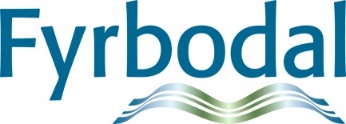 Minnesanteckningar nätverk Försörjningsstöd 25 januari 2021Deltagare: Camilla Grunden (Munkedal), Elin Rosengren Vicencio (Trollhättan), Jenny Israelsson (Orust), Erika Krylberg (Sotenäs), Linda Wilhelmsson (Vänersborg), Maria Johansson (Uddevalla), Maria Ternström (Munkedal), Marie Persson (Dals Ed), Mariett Lorentzon (Uddevalla), Martin Lindquist (Vänersborg), Monika Danielsson (Strömstad), Niclas Augustin (Uddevalla), Pernilla Hemberg (Uddevalla), Pierre Gunther (Åmål), Olga Karlsson (Lysekil) och Elisabeth Bredberg.Frågor från deltagarnaVid jobb med FUT utredningar. Finns det några bra tips om vad som fungerat i detta arbete? Metoder? Olika i kommunerna om det finns särskild person som jobbar med detta. Många olika ärenden. Behov av vägledning finns. Till polisen skickas utredning med bilagor på beslut som fattats. Liten återkoppling från polisen. Viss vägledning finns på SKRs hemsida och Stockholms stads handbok. En konferens FUT arrangeras; Inbjudan Digital FUT – träff 22 april 2021, kl 09-16: Funktion.SD01.NationelltFUT-natverk@stockholm.seLäs mer om inbjudan här: Diskussion med kriminalvården om klienters resor för besök kriminalvården. Hittills har kriminalvården stått för resekostnaden om klienter har haft ekonomiskt bistånd. Nu har kriminalvården aviserat nytt förhållningsätt. Utifrån normaliseringsprincip anser de att ekonomiskt bistånd ska gälla även dessa resor. Några kommuner har i första hand hänvisat kostnaderna för dessa resor till kriminalvården med motivationen att finns det planering för kontakten med kriminalvården, så hör även resekostnaden dit. Blir det avslag på detta så har en omprövning av ansökan fått genomföras. Men dessa resor hör ju oftast till någon påföljd. Det är oklart om det ska ses som skälig levnadsnivå. Kriminalvården bör ju inte övervältra sina kostnader på kommunerna. Nätverksdeltagarna är eniga om att avslå och pröva dessa ärenden i förvaltningsrätten.Hantering av ungdomar med uppehållstillstånd enl gymnasielagen. Vad händer med dem när de inte har studier som ger giltig examen och ej heller får något jobb inom utsatt tid? En del lämnar landet. Några lever kvar i Sverige – papperslöst. Uppfyller ungdomarna inte de regler som finns bedöms de inte berättigade till stöd enl 4:2. Pierre har arbetat fram ett förslag till skrivelse till SKR ang regeringsförslaget att jobbstimulansens särskilda beräkningsregler ska utökas till 50%. Läs igenom förslaget. Kom med synpunkter till Pierre senast fredag 29 januari 2021. De kommuner som vill vara med i underskrift av skrivelsen hör av sig till Pierre senast fredag 29 januari 2021. Uddevalla och Munkedal vill vara med.Aktuellt läge i kommunerna I Munkedal ökar kostnaderna för försörjningsstöd Budgeten spricker. De arbetarintensivt med arbetsmarknadsenheten (jobbcentrum) för att motverka högre kostnader. Svårigheter med kontakter med anledning av covid-19 och tillhörande restriktioner. I startgroparna med att få bättre samarbete och att komma igång med klientarbete igen. Problem med många inflyttningar från stora kommuner som ”dumpar” klienter. Det är höga hyreskostnader. Svårigheter med jobb och icke närvarande arbetsförmedling. Positivt med en grupp - försörjningsstödshandläggare, arbetsmarknadskonsulenter, arbetsförmedling och Komvux -  som träffas. Ibland svårt att få till läkarintyg. Inga vårdplaner upprättas om det inte är besök på vårdcentralen.I Trollhättan är det bra läge i personalgruppen. Sjuktalen för långtidsfrånvaro har gått ned. Alla är kärnfriska. Under covid-19 perioden har arbetssituationen lättat något med anledning av man jobbat hemifrån, har haft lite mer friskvård etc. Försörjningsstödet har fortsatt minska (jämfört dec 2019 - 2020). En person ska jobba 50% med FUT ärenden. Bekostas av befintlig budget. Trollhättan har en bra grund för samarbete med arbetsförmedlingen. I jobbcentrum finns handläggare från arbetsförmedlingen stationerade. De är med redan i kartläggningsprocessen för att folk inte ska hamna i onödiga insatser. Klinter är igång i interna praktikplatser. Externt är det dock stopp p g a covid-19 restriktioner. En stor kommun som har stort inflöde av besök. De har arrangerat besöken med en värd som visar klinter till väntplatser. Minskade anslag SFI.I Uddevalla har försörjningsstöd ”blivit sambo” med arbetsmarknadsavdelningen. 2020 har varit ett speciellt år. Det är inte så mycket som ställts in utan man ställer om. Hittar nya sätt. Försörjningsstöd har inte så mycket klientkontakter men det har däremot AME. Ett nytt arbete som heter ”Fler händer i vården” startas. Jobbcentrum är igång. De träffas en gång i veckan i olika konstellationer. Vuxenutbildning och arbetsförmedling finns med. Varken kostnader eller hushåll har ökat. Hoppfullt läge inför 2021.Utmaningen är att komma vidare med Jobbcentrum. Lite dubbelt budskap från nationell nivå - fler ska i utbildning samtidigt som det ska sparas på utbildning Komvux.I Vänersborg har försörjningsstödet ökat. Följer nationell statistik. Antalet hushåll har ökat från 700 till 800. Ökning från kostnad på 47 miljoner till 49 miljoner. I statistiken syns det att det handlar om den stora migrationen. De utomnordiska hushållen står för ökningen. Ser man bara på de nordiska hushållen så har de minskat i Vänersborgs kommun. Ungdomar har ökat mycket under året. Men de försvinner snabbt ut. En större andel går till studier – jämfört med arbete. Svårare att komma in på arbetsmarknaden. Långvarigt bidragsberoende ökar. Men de har också arbetat bra med den gruppen. Coronaperioden har medfört färre träffar med människor och träffar på annat sätt. Utmaningen framöver blir att jobba mer med AME. Jobba aktivt mot sysselsättningsmålet. Finns bra möjligheter med arbetsförmedlare på plats liksom studievägledare från kunskapsförbundet. Ett team med fyra personer ska starta sitt arbete att jobba mot gruppen ”ohälsa/långvarigt bidragsberoende”. De ska ha ett lägre antal ärenden (ca 20) och jobba mot hälso- och sjukvård och försäkringskassa för att hjälpa människor vidare. De har kikat lite på hur Västerås arbetet med detta. Positivt är en bra arbetsmiljö och stabil personalgrupp. Mycket som fungerar väldigt bra i Vänersborg. I Lysekil är det ingen dramatisk ökning i antal ärenden. Men kostnaderna ökar. Inflöde av ärenden från de större kommunerna. Det har då beviljats t ex tre månaders hyra med höga kostnader. Personalgruppen är frisk. De arbetar hemifrån. Är man krasslig stannar man hemma .Man kan då arbeta lite hemifrån så ärenden inte läggs på hög. Alla klientmöten sker digitalt. Försörjningsstöd har sedan 1 år tillbaka organiserats i Arbetslivsförvaltningen tillsammans med AME. De har arbetat fram nya rutiner. Försäkringsmedicinsk samverkan har startat. De har anställt en socialsekreterare som arbetar med ”långgångarna”. Samverkan med försäkringskassa, sjukvården och psykiatrin. Ett arbete  med att växla försörjningsstöd mot åtgärdsanställningar/utvecklingsanställningar har börjat. Här finns jobbstimulansen med också. Fortsatt arbete med Arbetsmarknadstorg. Träffar varje vecka. Inför 2021 ser de fram emot att arbeta med utvecklingsanställningarna och se till att skapa aktiviteter som leder framåt och vidare -  tex motivationskurser. I Sotenäs låg försörjningsstödet 2020 på ungefär samma nivå som tidigare. I november blev det dock en förändring. En liten förändring blev stor. Helt plötsligt kom kvotflyktingar som skulle kommit i början av året. Försörjningshinder ökar dock. Finns små möjligheter att utreda arbetsförmåga på plats. Det blir besvärligt när människor ska resa. Ser fram emot att det ska skapas grupper för arbetsförmågebedömningar. FINSAM kommer till Sotenäs och gör detta. Även om inte försörjningsstödet ökar, så ökar den psykiska ohälsan. Det är mer missbruk och ”dåligt mående”. Handläggarna träffar människor utomhus. Insatsteamet på IFO har blivit i bättre fysisk form till följd av detta. Utmaningen 2021 är bl a att implementera ett nytt verksamhetssystem; få till  verksamhetsanpassningar och ev nya rutiner.  I Strömstad har personalen tidigare varit friska. De har inte haft så många besök och mest skriftliga ansökningar. Vid behov har de träffat människor och de har kunnat arbeta med arbetsplaner. AME enheten har varit öppen under perioden. De har haft en hel del aktiviteter. Tillgång till FINSAM har funnits den senare perioden. En hel del personer har kunnat remitteras dit. Bra om FINSAM kommer till Strömstad. Eftersom gränsen till Norge är stäng så är handeln drabbad. Utmaning framöver om köpcentret Nordby stänger ned. Många arbetar redan väldigt lite tid och har låga ersättningar. Därav fler ärenden in till försörjningsstöd. Nu risk för att fler varsel och permitteringar ”slår igenom”. Långa handläggningstider på A-kassan gör att det troligen blir fler nyansökningar. Kommunen arbetar med att få ut fler personer i jobb eller studier. I Strömstad är det låg utbildningsnivå. Ett arbete görs i kommunen med att hjälpa både arbetssökanden och företagare att ställa om. De ska under ett år anställa en arbetsmarknadskonsulent till för att jobba med vägar ut i jobb. Samverkan med arbetsförmedling via digitala möten varannan vecka. Svårt att inte ha arbetsförmedling på plats. Kostnaderna för socialbidraget är ca 8 miljoner. Ökade under 2020. En del inflyttningar från andra kommuner, med dyra hyror. Skuldärenden ökar. Fler av dem som har socialbidrag skulle behöva ekonomisk rådgivning. I veckan så insjuknade flera i personalgruppen i covid-19. Många är sjukskrivna. Några orkar ”arbeta lite” hemifrån. Arbetsplatsen har stängt ned.I Dals Ed har försörjningsstödet ökat. IFO går mycket back pga av ökade placeringskostnader. Personalen arbetar en del hemifrån. Mycket arbete med klienter sker via post och telefon. Verksamheter för arbetsträning är stängda. Innan de hårde restriktionerna infördes fanns en del planeringsmöten med arbetsförmedling. Många klienter är långt från arbetsmarknaden och behöver mycket stöd med att ta myndighetskontakter och med att hantera blanketter.I Åmål skulle 2020 bli ett år med digitalisering. E-ansökan och robotisering skulle komma igång. Just nu ligger detta på is. En medborgamodul kommer troligen att finnas fr om idag. Åmål gjorde en stor extrasatsning med jobb. 110 personer är igång i utvecklingsjobb. AME har därav blivit ockuperad av detta så att andra som behöver komma intill får inte plats. I Åmål har det varit lite ”rokad” på chefstjänsterna pga sjukskrivning (överbelastning). Budgeten 2020 blev ett haveri. Extratjänsterna medförde inte den planerade kostnadsminskningen. Däremot gick ärendemängden ned efter sommaren. I december var det liten ökning igen. Utmaningar 2021 är att det kan märkas att tjänster kapats – en socialsekreterare ek bistånd och en rehab samordnare. Konsekvenser kommer säkert av att psykiatrins Öppenvårdsmottagning troligen kommer att stängas. Under 2021 ska Arbetsmarknadssamordnaren arbeta mer utåt mot näringsliv för att få flöde på jobb och utvecklingscentrum  - ”måste finns plats i inkorgen också”. De ska börja aktivitetsbaserad kartläggning på Fyra veckor i början på februari. Positivt är samverkan med AF som påbörjats med Teamsmöten. Det finns också en inflyttning till kommunen från både stora och små kommuner. Människor som flyttat dit på egna initiativ – inte social dumping. Människor med komplex problematik har flyttat till Åmål p g a det funnits lediga lägenheter. Med anledning av Covid-19 läget och tillhörande restriktioner så har personalgruppen under hösten själva avgjort om hemarbete /eller inte. Striktare restriktioner efter jul, med schemaläggning av hur de jobbar. De har varit tvungna att stänga besöksrum och har istället ökat telefontiderna. Mycket digitala Teamsmöten.  Uppföljning IFO nätverkNätverket är nöjda med nätverksarbetet och tycker det är till nytta. Bra att det finns tillfälle att diskutera angelägna frågor med kollegor. Värdefullt att kunna kontakta nätverksdeltagare med frågor. Kika mer på sammanställningen uppföljningsenkät nätverk 2020.Nästa möte: 3 maj 2021, kl 13.15-16.00.Punkten information/diskussion utifrån FUT konferensen 22 april 2021 inplaneras. (Se inbjudan ovan).Ny Nätverksledare från 3 mars är Jenny Brunsten.ÖvrigtBlankett om begäran om uppgifter från bank. Från Mölndal: Vid pennanElisabeth BredbergNätverksledare